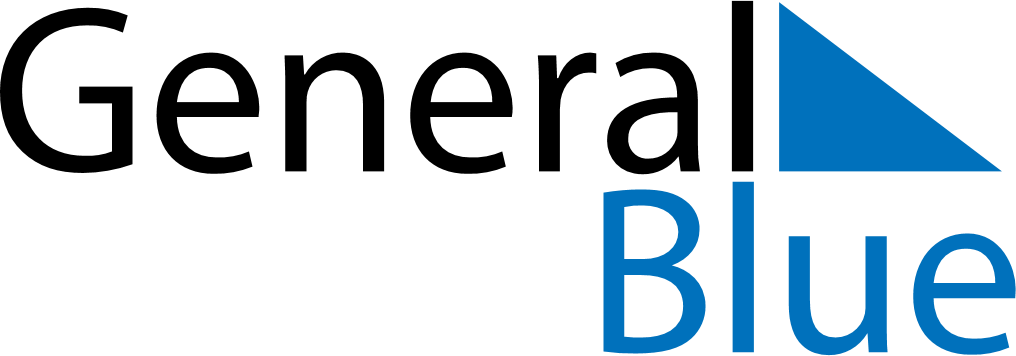 November 1756November 1756November 1756November 1756November 1756SundayMondayTuesdayWednesdayThursdayFridaySaturday123456789101112131415161718192021222324252627282930